LLAMAMIENTO PARA EL DISEÑO DE LA IMAGEN GRÁFICA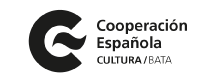  DEL 20 ANIVERSARIO DEL CCEBFORMULARIO ANEXO DE INSCRIPCIÓN PARA MENORES DE EDADTUTOR/A LEGAL QUE AUTORIZA LA INSCRIPCIÓN DEL MENORLos campos en los que aparece el símbolo asterisco * hay que cumplimentarlos de manera obligatoriaTítulo de la obra *Escriba aquí el título de la obraEscriba aquí el título de la obraEscriba aquí el título de la obraEscriba aquí el título de la obraPseudónimo *Escriba aquí su PseudónimoEscriba aquí su PseudónimoEscriba aquí su PseudónimoEscriba aquí su PseudónimoNombre *Escriba su nombre aquíEscriba su nombre aquíEscriba su nombre aquíEscriba su nombre aquíApellidos *Escriba sus apellidos aquíEscriba sus apellidos aquíEscriba sus apellidos aquíEscriba sus apellidos aquíNúmero de D.I.P o Pasaporte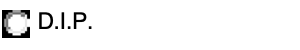 Escriba aquí su número de D.I.P.Escriba aquí su número de D.I.P.Escriba aquí su número de D.I.P.Número de D.I.P o Pasaporte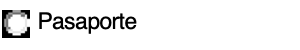 Escriba aquí su número de PasaporteEscriba aquí su número de PasaporteEscriba aquí su número de PasaporteFecha de nacimiento *Indique su fecha de nacimientoIndique su fecha de nacimientoIndique su fecha de nacimientoIndique su fecha de nacimientoEdad *EdadEdadSexoElija una opciónNacionalidad *Escriba aquí su nacionalidadEscriba aquí su nacionalidadEscriba aquí su nacionalidadEscriba aquí su nacionalidadTeléfono de contacto *Escriba aquí su número de teléfono	Escriba aquí su número de teléfono	Escriba aquí su número de teléfono	Escriba aquí su número de teléfono	Correo electrónicoEscriba aquí su correo electrónicoEscriba aquí su correo electrónicoEscriba aquí su correo electrónicoEscriba aquí su correo electrónicoNombre *Escriba su nombre aquíEscriba su nombre aquíApellidos *Escriba sus apellidos aquíEscriba sus apellidos aquíTeléfono de contacto *Escriba aquí su número de teléfono	Escriba aquí su número de teléfono	Correo electrónicoEscriba aquí su correo electrónicoEscriba aquí su correo electrónicoNúmero de D.I.P. o Pasaporte *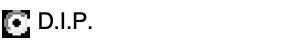 Número de D.I.P.Número de D.I.P. o Pasaporte *Número de PasaporteComo tutor/a legal autorizo a Nombre del menor la presentación de su diseño, así como acepto las condiciones establecidas en las Bases del Concurso. *Como tutor/a legal autorizo a Nombre del menor la presentación de su diseño, así como acepto las condiciones establecidas en las Bases del Concurso. *Como tutor/a legal autorizo a Nombre del menor la presentación de su diseño, así como acepto las condiciones establecidas en las Bases del Concurso. *